INDICAÇÃO Nº 6604/2017Indica ao Poder Executivo a execução de serviços de troca de lâmpada com problema em poste de iluminação pública na Rua Rússia, 1365, no Jardim Cândido Bertini.Excelentíssimo Senhor Prefeito Municipal, Nos termos do Art. 108 do Regimento Interno desta Casa de Leis, dirijo-me a Vossa Excelência para sugerir que, por intermédio do Setor competente, que seja troca a lâmpada com problema em poste de iluminação pública situado na Rua Rússia, 1365, no Jardim Cândido Bertini.Justificativa:          		Moradores do bairro reclamam da existência de uma lâmpada com problema – acende e apaga, mas fica mais tempo apagada do que acesa, em poste de iluminação pública na Rua Rússia, 1365. Os moradores já protocolaram pedido na Prefeitura, mas até o momento nada foi resolvido. Trata-se de uma rua sem saída e o local, sem luz artificial, é uma escuridão, o que oferece riscos aos moradores. Pedem providências urgentes da Administração Municipal.Plenário “Dr. Tancredo Neves”, em 17 de agosto de 2017.José Antonio Ferreira“Dr. José”Vereador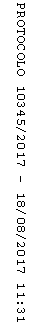 